§2131.  DefinitionsAs used in this chapter, unless the context otherwise indicates, the following terms have the following meanings.  [PL 2017, c. 326, §1 (NEW).]1.  Apprentice.  "Apprentice" has the same meaning as in section 3201, subsection 1.[PL 2017, c. 326, §1 (NEW).]2.  Department.  "Department" means the Department of Labor.[PL 2017, c. 326, §1 (NEW).]3.  Eligible veteran.  "Eligible veteran" means:A.  A person who currently serves in the United States Armed Forces, the National Guard of any state or the Reserves of the United States Armed Forces and who has obtained health care-related military training or experience; or  [PL 2017, c. 326, §1 (NEW).]B.  A person who was discharged or released under conditions other than dishonorable and who has completed health care-related military training or experience in the United States Armed Forces, the National Guard of any state or the Reserves of the United States Armed Forces.  [PL 2017, c. 326, §1 (NEW).][PL 2017, c. 326, §1 (NEW).]4.  National certification.  "National certification" means a credential from a national organization or national board that evaluates the qualifications and competency of individuals to practice in a specific occupation and includes but is not limited to a credential issued following passage of an examination administered by the organization or board.[PL 2017, c. 326, §1 (NEW).]5.  Program.  "Program" means the Health Care Employment for Military Veterans Program established in section 2132.[PL 2017, c. 326, §1 (NEW).]SECTION HISTORYPL 2017, c. 326, §1 (NEW). The State of Maine claims a copyright in its codified statutes. If you intend to republish this material, we require that you include the following disclaimer in your publication:All copyrights and other rights to statutory text are reserved by the State of Maine. The text included in this publication reflects changes made through the First Regular and First Special Session of the 131st Maine Legislature and is current through November 1. 2023
                    . The text is subject to change without notice. It is a version that has not been officially certified by the Secretary of State. Refer to the Maine Revised Statutes Annotated and supplements for certified text.
                The Office of the Revisor of Statutes also requests that you send us one copy of any statutory publication you may produce. Our goal is not to restrict publishing activity, but to keep track of who is publishing what, to identify any needless duplication and to preserve the State's copyright rights.PLEASE NOTE: The Revisor's Office cannot perform research for or provide legal advice or interpretation of Maine law to the public. If you need legal assistance, please contact a qualified attorney.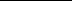 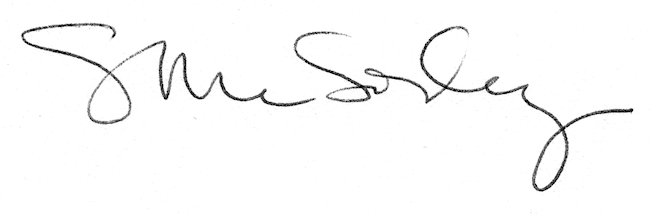 